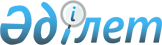 О мерах по реализации Закона Республики Казахстан от 5 ноября 2022 года "О внесении изменений и дополнений в некоторые законодательные акты Республики Казахстан по вопросам реализации Послания Главы государства от 16 марта 2022 года"Распоряжение Премьер-Министра Республики Казахстан от 6 декабря 2022 года № 192-р
      1. Утвердить прилагаемый перечень правовых актов, принятие которых необходимо в целях реализации Закона Республики Казахстан от 5 ноября 2022 года "О внесении изменений и дополнений в некоторые законодательные акты Республики Казахстан по вопросам реализации Послания Главы государства от 16 марта 2022 года" (далее – перечень).
      2. Государственным органам Республики Казахстан:
      1) принять соответствующие ведомственные акты согласно перечню;
      2) ежемесячно, не позднее 30 числа, размещать на своих интернет-ресурсах информацию о разработке и принятии правовых актов согласно перечню.
      3. Министерству юстиции Республики Казахстан анализировать, обобщать и ежемесячно, не позднее 5 числа, размещать на общедоступном государственном объекте информатизации сводную информацию по реализации указанного Закона. Перечень
правовых актов, принятие которых необходимо в целях реализации Закона Республики Казахстан от 5 ноября 2022 года "О внесении изменений и дополнений в некоторые законодательные акты Республики Казахстан по вопросам реализации Послания Главы государства от 16 марта 2022 года"
      Примечание: расшифровка аббревиатур:
      МИОР – Министерство информации и общественного развития Республики Казахстан; 
      МЮ – Министерство юстиции Республики Казахстан;
      ГП – Генеральная прокуратура Республики Казахстан;
      ВАП – Высшая аудиторская палата Республики Казахстан;
      ВСС – Высший Судебный Совет Республики Казахстан;
      КС – Конституционный Совет Республики Казахстан;
      МФ – Министерство финансов Республики Казахстан;
      АДГС – Агентство Республики Казахстан по делам государственной службы; ЦИК – Центральная избирательная комиссия Республики Казахстан;
      АПК – Агентство Республики Казахстан по противодействию коррупции (Антикоррупционная служба);
      АСПИР – Агентство по стратегическому планированию и реформам Республики Казахстан;
      МНЭ – Министерство национальной экономики Республики Казахстан;
      МЦРИАП – Министерство цифрового развития, инноваций и аэрокосмической промышленности Республики Казахстан.
					© 2012. РГП на ПХВ «Институт законодательства и правовой информации Республики Казахстан» Министерства юстиции Республики Казахстан
				
      Премьер-Министр 

А. Смаилов
Утвержден
распоряжением Премьер-Министра
Республики Казахстан
от 6 декабря 2022 года № 192-р
№ п/п

Наименование правового акта

Форма правового акта

Государственный орган, ответственный за исполнение

Срок исполнения

Лицо, ответственное за качество, своевременность разработки и внесения правового акта

1

2

3

4

5

6

1
О внесении дополнений в Указ Президента Республики Казахстан от 17 мая 2002 года № 873 "Об утверждении Правил согласования с Президентом Республики Казахстан планов законопроектных работ Правительства Республики Казахстан и с Администрацией Президента Республики Казахстан проектов законов, вносимых Правительством в Мажилис Парламента Республики Казахстан"
Указ Президента Республики Казахстан
МЮ
январь
2023 года
Муканова А.К.
2
О внесении изменений в указы Президента Республики Казахстан от 3 декабря 2013 года № 704 "Об утверждении Типового регламента маслихата" и от 8 июня 2022 года № 912 "Об утверждении Правил дачи согласия депутатами маслихатов, расположенных на территории области, или маслихатов городов республиканского значения и столицы на назначение на должность акима области, города республиканского значения и столицы"
Указ Президента Республики Казахстан
МНЭ
январь
2023 года
Омарбеков Б.Б.
3
О некоторых вопросах Высшей аудиторской палаты Республики Казахстан
Указ Президента Республики Казахстан
ВАП
(по согласованию)
январь
2023 года
Рахимов Р.Н.
4
О внесении изменений в некоторые решения Правительства Республики Казахстан по вопросам Высшей аудиторской палаты Республики Казахстан
постановление Правительства Республики Казахстан
ВАП
(по согласованию)
январь
2023 года
Рахимов Р.Н.
5
О внесении изменений и дополнений в некоторые решения Правительства Республики Казахстан
постановление Правительства Республики Казахстан
МЮ
январь
2023 года
Муканова А.К.
6
О внесении изменений в постановление Правительства Республики Казахстан от 13 сентября 2005 года № 917 "Об утверждении Правил проверки достоверности списков инициативной группы граждан по созданию политической партии, членов политической партии"
постановление Правительства Республики Казахстан
МЮ
январь
2023 года
Мадалиев А.К.
7
О внесении изменений и дополнений в постановления Правительства Республики Казахстан от 16 октября 2017 года № 646 дсп "Об утверждении единой системы оплаты труда работников для всех органов, содержащихся за счет государственного бюджета" и от 30 июня 2021 года № 451 дсп "О некоторых вопросах оплаты труда политических и административных государственных служащих"
постановление Правительства Республики Казахстан
МНЭ,
ЦИК (по согласованию),
КС (по согласованию),
МФ,
ВСС (по согласованию)
январь
2023 года
Омарбеков Б.Б.,
Мустафина С.С.,
Нурмуханов Б.М.
8
О внесении изменений и дополнений в постановление Правительства Республики Казахстан от 31 августа 2016 года № 489 "Об утверждении методических рекомендаций по определению типовых функций государственных органов"
постановление Правительства Республики Казахстан
МЮ
январь
2023 года
Муканова А.К.
9
О признании утратившим силу постановления Правительства Республики Казахстан от 31 декабря 2015 года № 1161 "Об утверждении перечня товаров, работ, услуг, предусмотренных законодательством Республики Казахстан о выборах и республиканском референдуме, и признании утратившим силу постановления Правительства Республики Казахстан от 22 мая 2012 года № 652 "Об утверждении перечня товаров и услуг, предусмотренных законодательством Республики Казахстан о выборах"
постановление Правительства Республики Казахстан
ЦИК
(по согласованию)
январь
2023 года
Мустафина С.С.
10
О внесении изменений в некоторые нормативные постановления Высшей аудиторской палаты Республики Казахстан
нормативное постановление Высшей аудиторской палаты Республики Казахстан
ВАП
(по согласованию)
январь
2023 года
Энгель Ю.Ф.
11
О внесении изменений в некоторые совместные нормативные постановления Счетного комитета по контролю за исполнением республиканского бюджета и приказы Министра финансов Республики Казахстан
совместное нормативное постановление Высшей аудиторской палаты Республики Казахстан и приказ Министра финансов Республики Казахстан
ВАП
(по согласованию),
МФ
январь
2023 года
Энгель Ю.Ф.,
Кенбеил Д.М
12
О внесении изменений в совместное нормативное постановление Счетного комитета по контролю за исполнением республиканского бюджета от 31 марта 2016 года № 6-НҚ и приказ Генерального Прокурора Республики Казахстан от 30 марта 2016 года № 51, Министра финансов Республики Казахстан от 19 февраля 2016 года № 76, Председателя Национального бюро по противодействию коррупции (Антикоррупционная служба) Министерства по делам государственной службы Республики Казахстан от 26 февраля 2016 года № 20 "Об утверждении Правил передачи материалов государственного аудита по выявленным правонарушениям при проведении внешнего государственного аудита и финансового контроля"
совместное нормативное постановление Высшей аудиторской палаты Республики Казахстан и приказ Генерального Прокурора Республики Казахстан, Министра финансов Республики Казахстан, Председателя Агентства Республики Казахстан по противодействию коррупции (Антикоррупционная служба)
ВАП (по согласованию),
ГП (по согласованию),
МФ,
АПК (по согласованию)
январь
2023 года
Энгель Ю.Ф.,
Чиндалиев А.К.,
Кенбеил Д.М,
Саркулов У.С.
13
О внесении изменений в приказ Руководителя Администрации Президента Республики Казахстан от 29 января 2020 года № 20-01-38.3 "Об утверждении Методики расчета индекса общестранового прогресса за отчетный год и Методики проведения ежегодной оценки результативности деятельности оцениваемых государственных органов"
приказ Руководителя Администрации Президента Республики Казахстан
ВАП
(по согласованию)
январь
2023 года
Энгель Ю.Ф.
14
О внесении изменений в приказ исполняющего обязанности Министра юстиции Республики Казахстан от 29 мая 2020 года № 66 "Об утверждении правил оказания государственных услуг в сфере государственной регистрации юридических лиц и учетной регистрации филиалов и представительств"
приказ Министра юстиции Республики Казахстан
МЮ
январь
2023 года
Мадалиев А.К.
15
О внесении изменений в приказ Министра юстиции Республики Казахстан № 380 от 6 мая 2022 года "О межведомственной комиссии по вопросам законопроектной деятельности"
приказ Министра юстиции Республики Казахстан
МЮ
январь
2023 года
Муканова А.К.
16
О внесении изменений в приказ Министра национальной экономики Республики Казахстан от 30 ноября 2015 года № 748 "Об утверждении Правил проведения и использования анализа регуляторного воздействия регуляторных инструментов и (или) требований"
приказ Министра экономики Республики Казахстан
МНЭ
январь
2023 года
Жаксылыков Т.М.
17
О внесении изменений и дополнений в приказ Председателя Агентства Республики Казахстан по делам государственной службы и противодействию коррупции от 21 октября 2016 года № 21 "Об утверждении Правил и условий прохождения испытательного срока и порядка закрепления наставников"
приказ Председателя Агентства Республики Казахстан по делам государственной службы
АДГС
(по согласованию)
январь2023 года
Жолманов А.С.
18
О внесении изменений в некоторые приказы Министра информации и общественного развития Республики Казахстан 
приказ Министра информации и общественного развития Республики Казахстан
МИОР
январь2023 года
Кадиров Д.Р.
19
О внесении изменений в приказ Генерального Прокурора Республики Казахстан от 4 августа 2017 года № 78 "Об утверждении Правил ведения и использования специальных учетов лиц, скрывшихся от дознания, следствия, суда, а также лиц, уклоняющихся от отбывания наказания или осуществления пробационного контроля, без вести пропавших, утративших связь с родственниками, не способных сообщить о себе установочные данные, трупов, личность которых не установлена и разыскиваемых лиц, являющихся должниками по исполнительному производству, ответчиками по искам, предъявленным в интересах государства, а также о взыскании алиментов, возмещении вреда, причиненного увечьем или иным повреждением здоровью, смертью кормильца"
приказ Генерального Прокурора
Республики Казахстан
ГП
(по согласованию)
январь 2023 года
Чиндалиев А.К.
20
О внесении изменений в приказ Генерального Прокурора Республики Казахстан от 27 февраля 2018 года № 29 "Об утверждении Правил ведения и использования специальных учетов лиц, совершивших уголовные правонарушения, привлекаемых к уголовной ответственности, лиц, привлеченных к уголовной ответственности за совершение уголовного правонарушения и дактилоскопического учета задержанных, содержащихся под стражей и осужденных лиц"
приказ Генерального Прокурора
Республики Казахстан
ГП
(по согласованию)
январь2023 года
Чиндалиев А.К.
21
Об утверждении Инструкции по приему, выдаче, ознакомлению, хранению и уничтожению прекращенных уголовных дел подразделениями архивной работы Комитета по правовой статистике и специальным учетам Генеральной прокуратуры Республики Казахстан
приказ Генерального Прокурора
Республики Казахстан
ГП
(по согласованию)
январь2023 года
Чиндалиев А.К.
22
Об утверждении Правил ведения, использования и хранения специального учета граждан Республики Казахстан, привлеченных к уголовной ответственности, осужденных и отбывающих наказание за границей
приказ Генерального Прокурора
Республики Казахстан
ГП
(по согласованию)
январь2023 года
Чиндалиев А.К.
23
О внесении изменений в приказ Министра национальной экономики Республики Казахстан от 8 января 2015 года № 9 "Об утверждении Правил и сроков разработки прогноза социально-экономического развития"
приказ Министра национальной экономики Республики Казахстан
МНЭ
январь2023 года
Абдикаримов А.А.
24
О внесении изменений в совместный приказ Министра национальной экономики Республики Казахстан от 11 августа 2021 года № 79 и Председателя Агентства по стратегическому планированию и реформам Республики Казахстан от 12 августа 2021 года № 1 "О некоторых вопросах национальных проектов"
совместный приказ Министра экономики Республики Казахстан и Председателя Агентства по стратегическому планированию и реформам Республики Казахстан
МНЭ,
АСПИР (по согласованию)
январь2023 года
Амрин А.К.
25
О внесении изменений в приказ Председателя Агентства Республики Казахстан по делам государственной службы Республики Казахстан от 16 января 2018 года № 13 "О некоторых вопросах оценки деятельности административных государственных служащих"
приказ Председателя Агентства Республики Казахстан по делам государственной службы Республики Казахстан
АДГС
(по согласованию)
январь2023 года
Жолманов А.С.
26
О внесении изменений в приказ Министра по инвестициям и развитию Республики Казахстан от 19 января 2016 года № 15 "Об определении государственных органов, их подведомственных организаций и органов местного самоуправления, а также иных субъектов информатизации, использующих единую транспортную среду государственных органов для взаимодействия локальных (за исключением локальных сетей, имеющих доступ к Интернету), ведомственных и корпоративных сетей"
приказ
Министра индустрии и инфраструктурного развития Республики Казахстан
МЦРИАП
январь2023 года
Оразбек А.Е.
27
О внесении изменения в совместный приказ и.о. Министра цифрового развития, инноваций и аэрокосмической промышленности Республики Казахстан от 27 января 2020 года № 32/НҚ и Председателя Агентства Республики Казахстан по делам государственной службы от 28 января 2020 года № 25 "Об утверждении Методики операционной оценки деятельности государственных органов по блоку "Организационное развитие государственного органа"
совместный приказ Министра цифрового развития, инноваций и аэрокосмической промышленности Республики Казахстан и Председателя Агентства Республики Казахстан по делам государственной службы
МЦРИАП,
АДГС
(по согласованию)
Жамбакин А.С.,
Жолманов А.С.
28
О внесении изменений в некоторые приказы Министра финансов Республики Казахстан
приказ Министра финансов Республики Казахстан
МФ
январь 2023
Кенбеил Д.М.
29
О внесении изменений в приказ исполняющего обязанности Министра финансов Республики Казахстан от 20 апреля 2018 года № 480 "Об утверждении процедурного стандарта внутреннего государственного аудита и финансового контроля "Оценка эффективности деятельности служб внутреннего аудита"
приказ Министра финансов Республики Казахстан
МФ
январь 2023
Кенбеил Д.М.
30
О внесении изменений и дополнений в некоторые приказы Министра финансов Республики Казахстан
приказ Министра финансов Республики Казахстан
МФ
январь 2023
Темирбеков Д.О.
31
О внесении изменений в приказы Министра финансов Республики Казахстан от 24 ноября 2014 года № 511 "Об утверждении Правил составления и представления бюджетной заявки" и от 8 февраля 2018 года № 140 "Об утверждении Правил определения лимитов расходов администраторов бюджетных программ"
приказ Министра финансов Республики Казахстан
МФ
январь 2023
Темирбеков Д.О.